KEY VERBS TO UNLOCK THE APHG FREE RESPONSE QUESTIONS*# Used only once on APHG exams 2001-14.  Our advice is to treat this word like DiscussResponse Complexity & LengthVerb/Action/What to doHow Much to Write?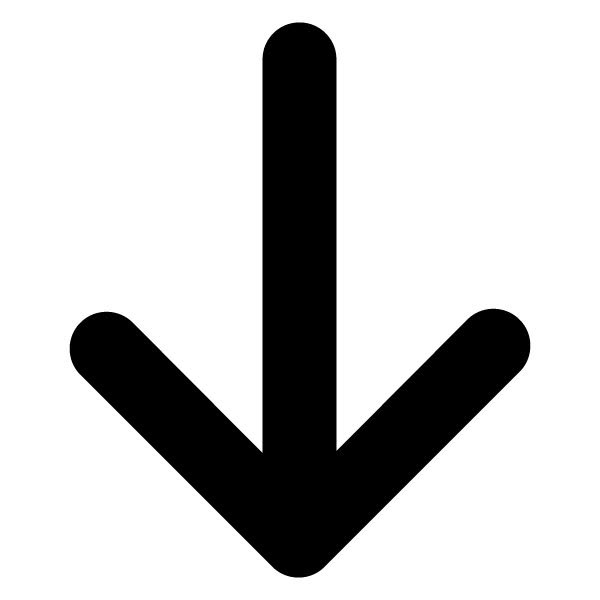 IDENTIFY – NAME – DEFINE – LIST – SUPPORT WITH DESCRIBE – APPLY – GIVE A DETAILED ACCOUNTEXPLAIN – COMPARE – APPLYANALYZE#DISCUSS – PREDICTUnderlined and italicized verbs are 3 most usedA sentence, two, or threeString some sentences togetherWrite a paragraphString paragraphs togetherWrite a page or two